ANEXA 1Concursul de selecție pentru constituirea corpului de metodişti ai ISJ TeleormanNumele și prenumele candidatului……………............................................................. Data depunerii dosarului de înscriere ..........................................................................OPISUL DOSARULUI            *Unde este cazulSemnătura candidatuluiANEXA 2Domnule/Doamna Inspector Școlar General,	Subsemnatul/a,  ............................................................................  ,  cadru  didactic  titular  la ..........................................................................., pe catedra/ postul de ............................. , cu gradul didactic................., obţinut în anul .............  la specializarea ……………………...………, vă rog să-mi aprobați înscrierea la concursul pentru selecția în corpul de metodişti al Inspectoratului Şcolar Judeţean Teleorman la disciplina/ specializarea/ domeniul....................................................................................., pentru anul școlar 2023-2024.Data        							Semnătura                                                                                                      Domnului/Doamnei Inspector Școlar General al I.Ș.J. Teleorman                                                                                                                                ANEXA 3Adeverinţă	Se adevereşte prin prezenta că doamna/ domnul ............................................................, cadru didactic titular la ...................................................................................., pe catedra/ postul de .................................................., din anul ..............., cu gradul didactic ............., a obţinut în ultimii 5 ani şcolari, următoarele calificative:Anul şcolar 2018-2019 calificativul___________________Anul şcolar 2019-2020 calificativul___________________Anul şcolar 2020-2021 calificativul___________________Anul şcolar 2021-2022 calificativul___________________Anul şcolar 2022-2023 calificativul___________________Eliberăm prezenta spre a-i servi la înscrierea pentru concursul de selecţie în vederea constituirii corpului de metodişti ai Inspectoratului Şcolar Judeţean Teleorman la disciplina/ specializarea/ domeniul ...............................		Director,							Secretar,ANEXA 4ADEVERINŢĂ	Domnul/doamna ……………………….....................................………………...……, încadrat(ă) ca titular/detaşat la unitatea şcolară ………..………………………………………………., în funcţia didactică de …………………………, specialitatea …………………………………………., are de la .……………..............., data obţinerii definitivării în învăţământ, până la 1.09.2023 o vechime efectivă la catedră de …….ani……..luni……….zile, după cum rezultă din următorul tabel:În perioada considerată domnul/ doamna a avut o perioadă de ……..ani ……..luni ……….. zile de suspendare a contractului de muncă, după cum urmează:           Datele din prezenta adeverinţă sunt conforme înscrisurilor din carnetul de muncă/ documentul echivalent, conform prevederilor art. 34, alin. (5) din Legea nr. 53/2003 – Codul Muncii, republicată, cu modificările şi completările ulterioare.DIRECTOR,								SECRETAR ŞEF,ANEXA 9DECLARAȚIE PE PROPRIA RĂSPUNDERESubsemnatul/Subsemnata, . . . . . . . . . ., domiciliat(ă) în . . . . . . . . . ., str. . . . . . . . . . . nr. . . . . . . . . . ., bl. . . . . . . . . . ., sc. . . . . . . . . . ., ap. . . . . . . . . . ., judeţul/sectorul . . . . . . . . . ., legitimat(ă) cu . . . . . . . . . . seria . . . . . . . . . . nr. . . . . . . . . . ., CNP . . . . . . . . . ., încadrat(ă) la . . . . . . . . . . pe funcţia de . . . . . . . . . . . . . . . ., declar pe propria răspundere că documentele depuse la dosar îmi aparţin şi că prin acestea sunt confirmate/certificate activităţile desfăşurate. Întocmită într-un exemplar, pe propria răspundere, cunoscând că falsul în declaraţii este pedepsit conform legii. În conformitate cu obligațiile de a respecta prevederile Directivei CE/95/46 privind protecția persoanelor fizice în ceea ce privește prelucrarea datelor cu caracter personal și libera circulație a acestor date, transpusă în legislația națională prin Legea nr. 677/2001, precum și prevederile Directivei 2002/58/CE privind prelucrarea datelor cu caracter personal și protecția vieții private în sectorul comunicațiilor electronice, transpusă în legislația națională prin Legea nr.506/2004, prin semnarea prezentei, îmi exprim consimțământul ca în cadrul selecției metodiștilor, Comisia de evaluare să  prelucreze datele mele cu caracter personal rezultate din prezenta declarație sau existente în baza de date a concursului de selecție mai sus menționat.Data . . . . . . . . . .                                                                    Semnătura . . . . . . . . . .                                       ANEXA 12Acord pentru ocuparea funcției de metodist în specialitate,în cadrul Inspectoratului Școlar Județean TeleormanDomnule Preşedinte,Subsemnatul/(a) ………………………..............……………………………................... ,                                              (numele, iniţiala tatălui, prenumele, cu majuscule)având funcţia didactică de:  profesor liceu  , profesor gimnaziu  , profesor pentru învăţământul primar 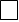 ,  învăţător , profesor pentru învăţământul preşcolar , educatoare , cu specializarea (menţionată pe diploma de licenţă/absolvire) …………………………………………………, cadru didactic titular pe postul/ catedra de la unitatea de învățământ…………….……………………………………………………………………….., grad didactic ………………., obținut în anul ……………., sunt de acord cu continuarea activității în calitate de profesor metodist, pentru disciplina/ domeniul …………………….................................. .……………………………………………………………, în anul şcolar  2023-2024.	Menţionez că am fost nominalizat în Corpul profesorilor metodişti al Inspectoratului Școlar Județean Teleorman în anul şcolar 2022-2023, am desfășurat activitate în această funcție şi îndeplinesc criteriile generale stabilite.	Prin prezenta, îmi exprim acordul de a ocupa funcția de profesor metodist al Inspectoratului Școlar Județean Teleorman, în anul școlar 2023-2024.	De asemenea, îmi exprim disponibilitatea de a mă deplasa în teritoriu pentru exercitarea atribuțiilor specifice funcției de profesor metodist al Inspectoratului Școlar Județean Teleorman și îmi exprim acordul pentru prelucrarea datelor cu caracter personal, în vederea gestionării informațiilor referitoare la activitatea profesorilor metodiști.Date de contact :      Telefon personal: ……………………………..      Adresă e-mail : ………………………………..Data,                                                                        				Semnătura, ……………….. 					                                …………………………..Domnului Preşedinte al Comisiei judeţene pentru selecţia profesorilor metodişti din cadrul Inspectoratului Şcolar Judeţean TeleormanANEXA 13Domnule Inspector Școlar General,Subsemnatul (a), ………………………………………………………………….., domiciliat (ă) în ……………………………………………………………………………., telefon ……………………………, e-mail ………………………………………………, cadru didactic titular la ………………………………………………………………………., pe postul/catedra de …………………………………………………….., nu sunt de acord cu reconfirmarea în calitate de metodist al Inspectoratului Școlar Județean Teleorman, la disciplina…………………………………pentru anul școlar 2023-2024.	Data, …………………………..					         Semnătura,								…………………………….ANEXA 14Doamna/Domnule Președinte,Subsemnatul/Subsemnata,………………………………………………….candidat/candidată la concursul pentru ocuparea funcției de metodist în cadrul Inspectoratului Școlar Județean Teleorman, an școlar 2023-2024, disciplina…………………….solicit reevaluarea documentelor depuse în dosarul de concurs.Data                                                                                                      SemnăturaNr. crt.Tip documentNr. pagină1   Cerere de înscriere1 - ...2Copii ale următoarelor documente:ex.  -	acte de studii (diploma de studii, foaia matricolă, certificat/adeverință de absolvire a modulului pedagogic);-	 carte de identitate, certificat de naștere şi, dacă este cazul, certificatul de căsătorie; -	actul de titularizare într-o unitate de învăţământ preuniversitar; -	adeverințe/certificate/diplome de acordare a gradelor didactice/a titlului științific de doctor; -	certificate de absolvire a programelor de formare în cadrul proiectelor Profesionalizarea carierei didactice – PROF sau Curriculum relevant, educați deschisă pentru toți – CRED;-	adeverințe/certificate/diplome prin care candidatul face dovada acumulării a 90 de credite profesionale transferabile în ultimul ciclu complet de 5 (cinci) ani de la data promovării examenului de definitivare în învățământ;... - ...Adeverinţe în original ex. Adeverință calificative          Adeverință de vechime	          Adeverință activități mentorat didactic sau a unor activități de tip metodic desfășurate în ultimii trei ani școlari... - ...Recomandarea Consiliului profesoral al unității de învățământ unde cadrul didactic își desfășoară activitatea   Recomandarea inspectorului şcolar pentru activități extraşcolare/proiecte educaţionale activități extraşcolare /proiecte educaţionale*(în cazul cadrelor didactice care doresc să devină metodiști pentru domeniile:   Dovada absolvirii cursurilor de formare continuă din cadrul unuia dintre următoarele proiecte ale Ministerului Educației: Programul de Reformă a Educației Timpurii (PRET), Programul pentru Educație Timpurie Incluzivă (PETI), proiectul Educație Incluzivă și de Calitate (ETIC) și  Proiectul privind organizarea și derularea programului de formare Abilitare curriculară pentru educație timpurie, aprobat prin OME nr. 3811/10/03/2023 – pentru cadrele didactice care doresc să devină metodiști pentru educator-puericultor;*  Declarație pe propria răspundere   Scrisoare de intenție	TOTAL PAGINITOTAL PAGINIPerioada(zi.lună.an-zi. lună.an)Unitatea/ unităţile şcolară/şcolareObs.Tipul de concediuPerioada(zi.lună.an - zi. lună.an)Obs.Concediu pentru îngrijirea copilului de până la 2 aniConcediu fără plată